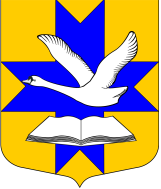 Администрация  муниципального образованияБольшеколпанское  сельское поселениеГатчинского муниципального районаЛенинградской области ПОСТАНОВЛЕНИЕот  "18"  марта 2016 г.						                 №  81          С  целью приведения муниципальных правовых актов в соответствие с действующим законодательством, в соответствии Указом Президента Российской Федерации от 22.12.2015 № 650 «О порядке сообщения лицами, замещающими отдельные государственные должности Российской Федерации, должности федеральной государственной службы, и иными лицами о возникновении личной заинтересованности при исполнении должностных обязанностей, которая приводит или может привести к конфликту интересов, и о внесении изменений в некоторые акты Президента Российской Федерации», Указом Президента Российской Федерации от 01.07.2010 № 821 «О комиссиях по соблюдению требований к служебному поведению федеральных  государственных служащих и урегулированию конфликта интересов», Федеральным законом от 25.12.2008 № 273-ФЗ «О противодействии коррупции», руководствуясь  Федеральным  Законом от 06.10.2003  № 131-ФЗ «Об общих принципах организации местного самоуправления  в Российской Федерации»,   Уставом МО Большеколпанское сельское поселение  ПОСТАНОВЛЯЕТ: Внести в  Положение о комиссии по соблюдению требований к служебному поведению муниципальных служащих администрации муниципального образования  Большеколпанское сельское поселение Гатчинского муниципального района  и урегулированию конфликта интересов, утвержденное постановлением администрации Большеколпанского сельского поселения от 15.05.2014  № 207 (в редакции от 13.07.2015 № 274) следующие изменения:  1.1 в пункте 3.4 подпункт "б" дополнить абзацем следующего содержания:«уведомление муниципального служащего о возникновении личной заинтересованности при исполнении должностных обязанностей, которая приводит или может привести к конфликту интересов;»1.2 пункт 3.7 изложить в следующей редакции:«3.7. Заседание комиссии проводится, как правило, в присутствии муниципального служащего, в отношении которого рассматривается вопрос о соблюдении требований к служебному поведению и (или) требований об урегулировании конфликта интересов, или гражданина, замещавшего должность муниципальной службы. О намерении лично присутствовать на заседании комиссии муниципальный служащий или гражданин указывает в обращении, заявлении или уведомлении, представляемых в соответствии с подпунктом "б" пункта 3.4 настоящего Положения;»1.3 дополнить пунктами 3.7.1, 3.12.3, 3.12.4 следующего содержания:«3.7.1. Заседания комиссии могут проводиться в отсутствие муниципального служащего или гражданина в случае:а) если в обращении, заявлении или уведомлении, предусмотренных подпунктом "б" пункта 3.4 настоящего Положения, не содержится указания о намерении муниципального служащего или гражданина лично присутствовать на заседании комиссии;б) если муниципальный служащий или гражданин, намеревающиеся лично присутствовать на заседании комиссии и надлежащим образом извещенные о времени и месте его проведения, не явились на заседание комиссии.3.12.3. По итогам рассмотрения вопроса, указанного в абзаце третьем подпункта "б" пункта 3.4 настоящего Положения, комиссия принимает одно из следующих решений:а) дать гражданину согласие на замещение должности в коммерческой или некоммерческой организации либо на выполнение работы на условиях гражданско-правового договора в коммерческой или некоммерческой организации, если отдельные функции по муниципальному управлению этой организацией входили в его должностные (служебные) обязанности;б) отказать гражданину в замещении должности в коммерческой или некоммерческой организации либо в выполнении работы на условиях гражданско-правового договора в коммерческой или некоммерческой организации, если отдельные функции по муниципальному управлению этой организацией входили в его должностные (служебные) обязанности, и мотивировать свой отказ.3.12.4. По итогам рассмотрения вопроса, указанного в абзаце четвертом подпункта "б" пункта 3.4 настоящего Положения, комиссия принимает одно из следующих решенийа) признать, что при исполнении должностных обязанностей лицом, направившим уведомление, конфликт интересов отсутствует;б) признать, что при исполнении должностных обязанностей лицом, направившим уведомление, личная заинтересованность приводит или может привести к конфликту интересов;в) признать, что лицом, направившим уведомление, не соблюдались требования об урегулировании конфликта интересов.»1.4 в пункте 3.13 слова «пунктами 3.10-3.12., 3.12.1 и 3.12.2.» заменить словами  «пунктами 3.10-3.12., 3.12.1-3.12.4.».     2. Утвердить Положение  о комиссии по соблюдению требований к служебному поведению муниципальных служащих  администрации муниципального образования  Большеколпанское сельское поселение  Гатчинского муниципального района  и урегулированию конфликта интересов  в новой редакции (Приложение 1).     3. Внести в Перечень коррупциогенных должностей муниципальных служащих администрации муниципального образования Большеколпанское сельское поселение  Гатчинского муниципального района Ленинградской области, утвержденный постановлением администрации Большеколпанского сельского поселения от 15.05.2014  № 207  «Об утверждении Положения  о комиссии по соблюдению требований к служебному поведению муниципальных служащих  администрации муниципального образования  Большеколпанское сельское поселение  Гатчинского муниципального района  и урегулированию конфликта интересов», следующие изменения:3.1 слова «5. Начальник отдела  юридического сопровождения и закупок» заменить словами «5. Начальник отдела экономического развития, бюджетного прогнозирования и закупок».4. Утвердить Перечень коррупциогенных должностей муниципальных служащих администрации муниципального образования Большеколпанское сельское поселение  Гатчинского муниципального района Ленинградской области в новой редакции (Приложение 2).    	5. Настоящее постановление вступает в силу после официального опубликования и подлежит размещению на официальном сайте муниципального образования Большеколпанское сельское поселение Гатчинского муниципального района Ленинградской области.                  Глава администрации                                                            М.В. БычининаИсп.: Е.В. Кузьмина   Приложение 1 к постановлению администрацииБольшеколпанского сельского поселения                                                                                                                           от  «18» марта 2016 г. №  81ПОЛОЖЕНИЕо комиссии по соблюдению требований к служебномуповедению муниципальных служащих администрации МО Большеколпанское сельское поселение Гатчинского муниципального района  и урегулированию конфликта интересовI. Общие положения1. Настоящим Положением в соответствии с Федеральным законом от 25 декабря .   N 273-ФЗ «О противодействии коррупции», Указом Президента Российской Федерации от 01.07.2010 г. № 821(в редакции Указа Президента РФ от 02.04.2013 № 309) «О комиссиях по соблюдению требований к служебному поведению федеральных  государственных служащих и урегулированию конфликта интересов»  определяется порядок формирования и деятельности комиссий по соблюдению требований к служебному поведению муниципальных служащих администрации МО Большеколпанское сельское поселение Гатчинского муниципального района и урегулированию конфликта интересов     (далее - комиссия), образуемой в администрации муниципального образования  Большеколпанское сельское поселение Гатчинского муниципального района.           1.2. Комиссия в своей деятельности руководствуется Конституцией Российской Федерации, федеральными конституционными законами, федеральными законами, актами Президента Российской Федерации и Правительства Российской Федерации,  областными законами, настоящим Положением, а также муниципальными правовыми актами.1.3. Основной задачей комиссий является содействие администрации муниципального образования Большеколпанское сельское поселение Гатчинского муниципального района   (далее – администрация): а) в обеспечении соблюдения муниципальными служащими (далее - служащие) ограничений и запретов, требований о предотвращении или урегулировании конфликта интересов, а также в обеспечении исполнения ими обязанностей, установленных Федеральным законом от 25 декабря . N 273-ФЗ "О противодействии коррупции", другими федеральными законами (далее - требования к служебному поведению и             (или) требования об урегулировании конфликта интересов);б) в осуществлении в администрации  мер по предупреждению коррупции.
          Комиссия рассматривает вопросы, связанные с соблюдением требований к служебному поведению и (или) требований об урегулировании конфликта интересов, в отношении служащих, замещающих должности муниципальной службы в администрации.II. Порядок образования комиссии2.1. Состав Комиссии утверждается нормативно-правовым актом главы администрации муниципального образования  Большеколпанское  сельское поселение Гатчинского муниципального района Ленинградской области.  2.2.Комиссия состоит из председателя, заместителя председателя, секретаря и членов комиссии. Все члены комиссии при принятии решений обладают равными правами. В отсутствие председателя комиссии его обязанности исполняет заместитель председателя комиссии.2.3. В состав комиссии входят:а) заместитель главы администрации муниципального образования Большеколпанское сельское поселение Гатчинского муниципального района Ленинградской области (председатель комиссии),  руководители структурных подразделений , должностное лицо кадровой службы администрации , ответственное за работу по профилактике коррупционных и иных правонарушений (секретарь комиссии), муниципальные  служащие юридического (правового) подразделения, и другие муниципальные служащие , определяемые руководителем;б) представителя общественной организации ветеранов, созданной в органах местного самоуправления (включаются в состав комиссии в установленном порядке по согласованию).2.3. Число членов комиссии, не замещающих должности муниципальной службы в администрации, должно составлять не менее одной четверти от общего числа членов комиссии.2.4. Состав комиссии формируется таким образом, чтобы была исключена возможность возникновения конфликта интересов, который мог бы повлиять на принимаемые комиссией решения.III. Порядок работы комиссии3.1.В заседаниях комиссии с правом совещательного голоса участвуют:а) непосредственный руководитель муниципального служащего, в отношении которого комиссией рассматривается вопрос о соблюдении требований к служебному поведению и (или) требований об урегулировании конфликта интересов, и определяемые председателем комиссии два муниципальных  служащих, замещающих в администрации должности муниципальной  службы, аналогичные должности, замещаемой муниципальным  служащим, в отношении которого комиссией рассматривается этот вопрос;б) другие муниципальные  служащие, замещающие должности муниципальной  службы в администрации; специалисты, которые могут дать пояснения по вопросам муниципальной службы и вопросам, рассматриваемым комиссией; должностные лица других государственных органов, органов местного самоуправления; представители заинтересованных организаций; представитель муниципального служащего, в отношении которого комиссией рассматривается вопрос о соблюдении требований к служебному поведению и (или) требований об урегулировании конфликта интересов, - по решению председателя комиссии, принимаемому в каждом конкретном случае отдельно не менее чем за три дня до дня заседания комиссии на основании ходатайства муниципального служащего, в отношении которого комиссией рассматривается этот вопрос, или любого члена комиссии.3.2. Заседание комиссии считается правомочным, если на нем присутствует не менее двух третей от общего числа членов комиссии. Проведение заседаний с участием только членов комиссии, замещающих должности муниципальной  службы в администрации, недопустимо.3.3. При возникновении прямой или косвенной личной заинтересованности члена комиссии, которая может привести к конфликту интересов при рассмотрении вопроса, включенного в повестку дня заседания комиссии, он обязан до начала заседания заявить об этом. В таком случае соответствующий член комиссии не принимает участия в рассмотрении указанного вопроса.3.4. Основаниями для проведения заседания комиссии являются:
а) представление главой  администрации муниципального образования Большеколпанское сельское поселение   в соответствии с  Положением  о порядке проведения  проверки достоверности представляемых муниципальными служащими, а также  гражданами, поступающими на муниципальную службу, персональных данных, сведений о доходах, об имуществе и обязательствах имущественного характера, утвержденного постановлением  администрации Большеколпанского сельского поселения  от 23.04.2010  № 527, материалов проверки, свидетельствующих: -  о представлении муниципальным служащим недостоверных или неполных сведений, предусмотренных подпунктом "1.2." пункта 1 названного Положения;
-  о несоблюдении муниципальными служащим требований к служебному поведению и (или) требований об урегулировании конфликта интересов;
б) поступившее в отдел кадровой работы и муниципальной службы администрации, в порядке, установленном действующим законодательством:
       заявление муниципального служащего о невозможности по объективным причинам представить сведения о доходах, об имуществе и обязательствах имущественного характера своих супруги (супруга) и несовершеннолетних детей;обращение гражданина, замещавшего должность муниципальной службы, о даче согласия на замещение должности в коммерческой или некоммерческой организации либо на выполнение работы на условиях гражданско-правового договора в коммерческой или некоммерческой организации, если отдельные функции по муниципальному управлению этой организацией входили в его должностные (служебные) обязанности, до истечения двух лет со дня увольнения с муниципальной службы;уведомление муниципального служащего о возникновении личной заинтересованности при исполнении должностных обязанностей, которая приводит или может привести к конфликту интересов;в) представление главы администрации  или любого члена комиссии, касающееся обеспечения соблюдения муниципальными служащим требований к служебному поведению и (или) требований об урегулировании конфликта интересов либо осуществления в администрации мер по предупреждению коррупции;г) представление руководителем государственного органа либо уполномоченным им должностным лицом материалов проверки, свидетельствующих о представлении муниципальным служащим недостоверных или неполных сведений, о своих расходах, а также о расходах своих супруги (супруга) и несовершеннолетних детей по каждой сделке по приобретению земельного участка, другого объекта недвижимости, транспортного средства, ценных бумаг, акций (долей участия, паев в уставных (складочных) капиталах организаций), если сумма сделки превышает общий доход данного лица и его супруги (супруга) за три последних года, предшествующих совершению сделки, и об источниках получения средств, за счет которых совершена сделка;д) поступившее в соответствии с частью 4 статьи 12 Федерального закона от 25 декабря 2008 г. N 273-ФЗ "О противодействии коррупции" и статьей 64.1 Трудового кодекса Российской Федерации уведомление коммерческой или некоммерческой организации о заключении с гражданином, замещавшим должность муниципальной службы, трудового или гражданско-правового договора на выполнение работ (оказание услуг), если отдельные функции муниципального управления данной организацией входили в его должностные (служебные) обязанности, при условии, что указанному гражданину комиссией ранее было отказано во вступлении в трудовые и гражданско-правовые отношения с данной организацией или что вопрос о даче согласия такому гражданину на замещение им должности в коммерческой или некоммерческой организации либо на выполнение им работы на условиях гражданско-правового договора в коммерческой или некоммерческой организации комиссией не рассматривался.         3.5.Комиссия не рассматривает сообщения о преступлениях и административных правонарушениях, а также анонимные обращения, не проводит проверки по фактам нарушения служебной дисциплины.3.6. Председатель комиссии при поступлении к нему в порядке, предусмотренном настоящим Положением, информации, содержащей основания для проведения заседания комиссии:а) в 3-дневный срок назначает дату заседания комиссии. При этом дата заседания комиссии не может быть назначена позднее семи дней со дня поступления указанной информации;б) организует ознакомление муниципального служащего, в отношении которого комиссией рассматривается вопрос о соблюдении требований к служебному поведению и (или) требований об урегулировании конфликта интересов, его представителя, членов комиссии и других лиц, участвующих в заседании комиссии, с информацией, поступившей к должностному лицу кадровой службы администрации , ответственному за работу по профилактике коррупционных и иных правонарушений, и с результатами ее проверки;в) рассматривает ходатайства о приглашении на заседание комиссии лиц, указанных в подпункте "б" пункта 3.1. настоящего Положения, принимает решение об их удовлетворении (об отказе в удовлетворении) и о рассмотрении (об отказе в рассмотрении) в ходе заседания комиссии дополнительных материалов.3.7. Заседание комиссии проводится, как правило, в присутствии муниципального служащего, в отношении которого рассматривается вопрос о соблюдении требований к служебному поведению и (или) требований об урегулировании конфликта интересов, или гражданина, замещавшего должность муниципальной службы. О намерении лично присутствовать на заседании комиссии муниципальный служащий или гражданин указывает в обращении, заявлении или уведомлении, представляемых в соответствии с подпунктом "б" пункта 3.4 настоящего Положения;3.7.1. Заседания комиссии могут проводиться в отсутствие муниципального служащего или гражданина в случае:а) если в обращении, заявлении или уведомлении, предусмотренных подпунктом "б" пункта 3.4 настоящего Положения, не содержится указания о намерении муниципального служащего или гражданина лично присутствовать на заседании комиссии;б) если муниципальный служащий или гражданин, намеревающиеся лично присутствовать на заседании комиссии и надлежащим образом извещенные о времени и месте его проведения, не явились на заседание комиссии.3.8. На заседании комиссии заслушиваются пояснения муниципального служащего или гражданина, замещавшего должность муниципальной службы (с их согласия), и иных лиц, рассматриваются материалы по существу вынесенных на данное заседание вопросов, а также дополнительные материалы.3.9. Члены комиссии и лица, участвовавшие в ее заседании, не вправе разглашать сведения, ставшие им известными в ходе работы комиссии.3.10. По итогам рассмотрения вопроса, указанного в абзаце втором подпункта "а" пункта 3.4. настоящего Положения, комиссия принимает одно из следующих решений:а) установить, что сведения, представленные муниципальным  служащим в соответствии с  Положением  о порядке проведения  проверки достоверности представляемых муниципальными служащими , а также  гражданами, поступающими на муниципальную службу, персональных данных, сведений о доходах, об имуществе и обязательствах имущественного характера  , утвержденного постановлением  администрации Большеколпанского сельского поселения  от 23.04.2009  № 182,  являются достоверными и полными;б) установить, что сведения, представленные муниципальным  служащим соответствии с  Положением  о порядке проведения  проверки достоверности представляемых муниципальными служащими , а также  гражданами, поступающими на муниципальную службу, персональных данных, сведений о доходах, об имуществе и обязательствах имущественного характера  , утвержденного постановлением  администрации Большеколпанского сельского поселения  от 23.04.2009  № 182, являются недостоверными и (или) неполными. В этом случае комиссия рекомендует главе администрации применить к муниципальному служащему конкретную меру ответственности.3.11. По итогам рассмотрения вопроса, указанного в абзаце третьем подпункта "а" пункта 3.4. настоящего Положения, комиссия принимает одно из следующих решений:а) установить, что муниципальный  служащий соблюдал требования к служебному поведению и (или) требования об урегулировании конфликта интересов;б) установить, что муниципальный служащий не соблюдал требования к служебному поведению и (или) требования об урегулировании конфликта интересов. В этом случае комиссия рекомендует главе администрации  указать муниципальному  служащему на недопустимость нарушения требований к служебному поведению и (или) требований об урегулировании конфликта интересов либо применить к муниципальному  служащему конкретную меру ответственности.3.12. По итогам рассмотрения вопроса, указанного в абзаце втором подпункта "б" пункта 3.4. настоящего Положения, комиссия принимает одно из следующих решений:а) признать, что причина непредставления муниципальным служащим сведений о доходах, об имуществе и обязательствах имущественного характера своих супруги (супруга) и несовершеннолетних детей является объективной и уважительной;б) признать, что причина непредставления муниципальным служащим сведений о доходах, об имуществе и обязательствах имущественного характера своих супруги (супруга) и несовершеннолетних детей не является уважительной. В этом случае комиссия рекомендует муниципальному  служащему принять меры по представлению указанных сведений;в) признать, что причина непредставления муниципальным  служащим сведений о доходах, об имуществе и обязательствах имущественного характера своих супруги (супруга) и несовершеннолетних детей необъективна и является способом уклонения от представления указанных сведений. В этом случае комиссия рекомендует главе администрации применить к муниципальному  служащему конкретную меру ответственности.3.12.1. По итогам рассмотрения вопроса, указанного в абзаце втором подпункта "г" пункта 3.4. настоящего Положения, комиссия принимает одно из следующих решений:а) признать, что сведения, представленные муниципальным служащим о своих расходах, а также о расходах своих супруги (супруга) и несовершеннолетних детей по каждой сделке по приобретению земельного участка, другого объекта недвижимости, транспортного средства, ценных бумаг, акций (долей участия, паев в уставных (складочных) капиталах организаций), если сумма сделки превышает общий доход данного лица и его супруги (супруга) за три последних года, предшествующих совершению сделки, и об источниках получения средств, за счет которых совершена сделка , являются достоверными и полными.б) признать, что сведения, представленные муниципальным служащим о своих расходах, а также о расходах своих супруги (супруга) и несовершеннолетних детей по каждой сделке по приобретению земельного участка, другого объекта недвижимости, транспортного средства, ценных бумаг, акций (долей участия, паев в уставных (складочных) капиталах организаций), если сумма сделки превышает общий доход данного лица и его супруги (супруга) за три последних года, предшествующих совершению сделки, и об источниках получения средств, за счет которых совершена сделка, являются недостоверными и (или) неполными. В этом случае комиссия рекомендует главе администрации применить к муниципальным служащему конкретную меру ответственности и (или) направить материалы, полученные в результате осуществления контроля за расходами, в органы прокуратуры и (или) иные государственные органы в соответствии с их компетенцией.3.12.2. По итогам рассмотрения вопроса, указанного в подпункте "д" пункта 3.4 настоящего Положения, комиссия принимает в отношении гражданина, замещавшего должность муниципальной службы, одно из следующих решений:а) дать согласие на замещение им должности в коммерческой или некоммерческой организации либо на выполнение работы на условиях гражданско-правового договора в коммерческой или некоммерческой организации, если отдельные функции по муниципальному управлению этой организацией входили в его должностные (служебные) обязанности;б) установить, что замещение им на условиях трудового договора должности в коммерческой или некоммерческой организации и (или) выполнение в коммерческой или некоммерческой организации работ (оказание услуг) нарушают требования статьи 12 Федерального закона от 25 декабря 2008 г. N 273-ФЗ "О противодействии коррупции". В этом случае комиссия рекомендует главе администрации проинформировать об указанных обстоятельствах органы прокуратуры и уведомившую организацию.3.12.3. По итогам рассмотрения вопроса, указанного в абзаце третьем подпункта "б" пункта 3.4 настоящего Положения, комиссия принимает одно из следующих решений:а) дать гражданину согласие на замещение должности в коммерческой или некоммерческой организации либо на выполнение работы на условиях гражданско-правового договора в коммерческой или некоммерческой организации, если отдельные функции по муниципальному управлению этой организацией входили в его должностные (служебные) обязанности;б) отказать гражданину в замещении должности в коммерческой или некоммерческой организации либо в выполнении работы на условиях гражданско-правового договора в коммерческой или некоммерческой организации, если отдельные функции по муниципальному управлению этой организацией входили в его должностные (служебные) обязанности, и мотивировать свой отказ.3.12.4. По итогам рассмотрения вопроса, указанного в абзаце четвертом подпункта "б" пункта 3.4 настоящего Положения, комиссия принимает одно из следующих решенийа) признать, что при исполнении должностных обязанностей лицом, направившим уведомление, конфликт интересов отсутствует;б) признать, что при исполнении должностных обязанностей лицом, направившим уведомление, личная заинтересованность приводит или может привести к конфликту интересов;в) признать, что лицом, направившим уведомление, не соблюдались требования об урегулировании конфликта интересов.3.13.По итогам рассмотрения вопросов, предусмотренных подпунктом  "а", «б», «г» и «д» пункта 3.4. настоящего Положения, при наличии к тому оснований комиссия может принять иное решение, чем предусмотрено пунктами 3.10-3.12., 3.12.1-3.12.4. настоящего Положения. Основания и мотивы принятия такого решения должны быть отражены в протоколе заседания комиссии.3.14.По итогам рассмотрения вопроса, предусмотренного подпунктом "в" пункта 3.4. настоящего Положения, комиссия принимает соответствующее решение.3.15. Для исполнения решений комиссии могут быть подготовлены проекты муниципальных  нормативных правовых актов, решений или поручений главы администрации, которые в установленном порядке представляются на рассмотрение главе администрации.3.16. Решения комиссии по вопросам, указанным в пункте 3.4. настоящего Положения, принимаются тайным голосованием (если комиссия не примет иное решение) простым большинством голосов присутствующих на заседании членов комиссии.3.17. Решения комиссии оформляются протоколами, которые подписывают члены комиссии, принимавшие участие в ее заседании. Решения комиссии, за исключением решения, принимаемого по итогам рассмотрения вопроса, указанного в абзаце втором подпункта «б» пункта 3.4. настоящего Положения, для главы администрации носят рекомендательный характер. Решение, принимаемое по итогам рассмотрения вопроса, указанного в абзаце втором подпункта  «б» пункта 3.4. настоящего Положения, носит обязательный характер.3.18. В протоколе заседания комиссии указываются:а) дата заседания комиссии, фамилии, имена, отчества членов комиссии и других лиц, присутствующих на заседании;б) формулировка каждого из рассматриваемых на заседании комиссии вопросов с указанием фамилии, имени, отчества, должности муниципального служащего, в отношении которого рассматривается вопрос о соблюдении требований к служебному поведению и (или) требований об урегулировании конфликта интересов;в) предъявляемые к муниципальному служащему претензии, материалы, на которых они основываются;г) содержание пояснений муниципального служащего и других лиц по существу предъявляемых претензий;д) фамилии, имена, отчества выступивших на заседании лиц и краткое изложение их выступлений;е) источник информации, содержащей основания для проведения заседания комиссии, дата поступления информации в администрацию;ж) другие сведения;з) результаты голосования;и) решение и обоснование его принятия.3.19. Член комиссии, несогласный с ее решением, вправе в письменной форме изложить свое мнение, которое подлежит обязательному приобщению к протоколу заседания комиссии и с которым должен быть ознакомлен муниципальный  служащий.3.20. Копии протокола заседания комиссии в 3-дневный срок со дня заседания направляются главе администрации, полностью или в виде выписок из него – муниципальному  служащему, а также по решению комиссии - иным заинтересованным лицам.3.21. Глава администрации  обязан рассмотреть протокол заседания комиссии и вправе учесть в пределах своей компетенции содержащиеся в нем рекомендации при принятии решения о применении к муниципальному служащему мер ответственности, предусмотренных нормативными правовыми актами Российской Федерации, а также по иным вопросам организации противодействия коррупции. О рассмотрении рекомендаций комиссии и принятом решении глава администрации в письменной форме уведомляет комиссию в месячный срок со дня поступления к нему протокола заседания комиссии. Решение главы администрации оглашается на ближайшем заседании комиссии и принимается к сведению без обсуждения.3.22. В случае установления комиссией признаков дисциплинарного проступка в действиях (бездействии) муниципального  служащего информация об этом представляется главе администрации для решения вопроса о применении к муниципальному  служащему мер ответственности, предусмотренных нормативными правовыми актами Российской Федерации.3.23. В случае установления комиссией факта совершения муниципальным служащим действия (факта бездействия), содержащего признаки административного правонарушения или состава преступления, председатель комиссии обязан передать информацию о совершении указанного действия (бездействии) и подтверждающие такой факт документы в правоприменительные органы в 3-дневный срок, а при необходимости - немедленно.3.24. Копия протокола заседания комиссии или выписка из него приобщается к личному делу муниципального  служащего, в отношении которого рассмотрен вопрос о соблюдении требований к служебному поведению и (или) требований об урегулировании конфликта интересов.3.24.1 Выписка из решения комиссии, вручается гражданину, замещавшему должность муниципальной службы, в отношении которого рассматривался вопрос, указанный в абзаце втором подпункта "б" пункта 3.4 настоящего Положения, под роспись или направляется заказным письмом с уведомлением по указанному им в обращении адресу не позднее одного рабочего дня, следующего за днем проведения соответствующего заседания комиссии.3.25. Организационно-техническое и документационное обеспечение деятельности комиссии, а также информирование членов комиссии о вопросах, включенных в повестку дня, о дате, времени и месте проведения заседания, ознакомление членов комиссии с материалами, представляемыми для обсуждения на заседании комиссии, осуществляются должностными лицами кадровой службы администрации, ответственными за работу по профилактике коррупционных и иных правонарушений.3.26. В заседаниях аттестационных комиссий при рассмотрении вопросов, указанных в пункте 3.4. настоящего Положения, участвуют лица, указанные в пункте 3.1. настоящего Положения.3.27. Формирование аттестационных комиссий и их работа осуществляются в порядке, предусмотренном нормативными правовыми актами Российской Федерации и настоящим Положением, с учетом особенностей, обусловленных спецификой деятельности соответствующего  органа местного самоуправления, и с соблюдением законодательства Российской Федерации о государственной тайне. В органах местного самоуправления  может быть образовано несколько аттестационных комиссий.                                                                                                                                                          Приложение 2к постановлению администрацииБольшеколпанского сельского поселения                                                                                                                             от «18» марта 2016 г. № 81ПЕРЕЧЕНЬкоррупциогенных должностей муниципальных служащихадминистрации муниципального образования Большеколпанское сельское поселение  Гатчинского муниципального района Ленинградской областиГлава администрацииЗаместитель главы администрацииНачальник  отдела бюджетного учета и отчетности – главный бухгалтерНачальник отдела по вопросам местного самоуправления Начальник отдела  экономического развития, бюджетного прогнозирования и закупокВедущий специалист по вопросам территориального планированияВедущий специалист по закупкам Ведущий специалист по финансовым активамВедущий специалист по жилищно – коммунальному хозяйству и благоустройствуВедущий специалист юристВедущий специалист по нефинансовым активамВедущий специалист по землепользованиюО внесении изменений и дополнений в  Положение  о комиссии по соблюдению требований к служебному поведению муниципальных служащих  администрации муниципального образования  Большеколпанское сельское поселение  Гатчинского муниципального района  и урегулированию конфликта интересов  